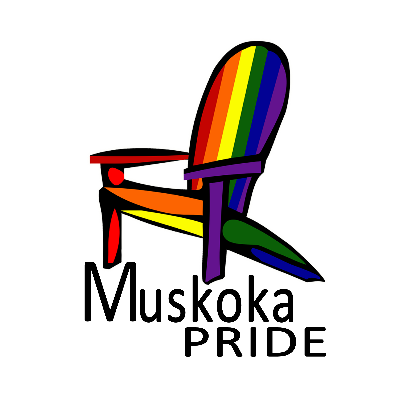 Muskoka Pride protects the anonymity of its members. We do not share our membership list.Muskoka Pride is a voluntary group of people living, working, or going to school in Muskoka and building a sense of queer community in the district. Please send completed membership applications:Email: membership@muskokapride.com    Mail: Muskoka Pride, P.O. Box 253, Bracebridge ON, P1L 1T6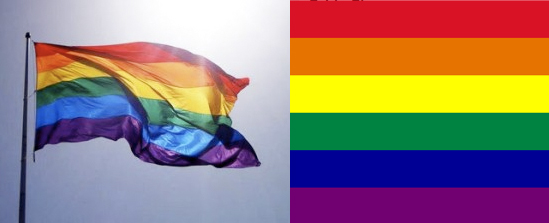 Revised Aug 2020First NameFirst NameLast NameStreet AddressStreet AddressPhoneCity/TownCity/TownCell phoneProvincePostal CodeemailSignatureSignatureSignatureMuskoka Pride Use Only:Muskoka Pride Use Only:Membership LevelMembership NumberMembership secretaryDate (membership year)LevelAnnual FeeLive or WorkInformationMinutesVote - AGMVote -ElectionsGeneral$5.00Muskokae-maile-mailyesyese-MemberFreeOutside Area e-maile-mailnonoStudent under 18FreeMuskokae-maile-mailnonoSenior optionalMuskokae-maile-mailyes yes 